Service Report 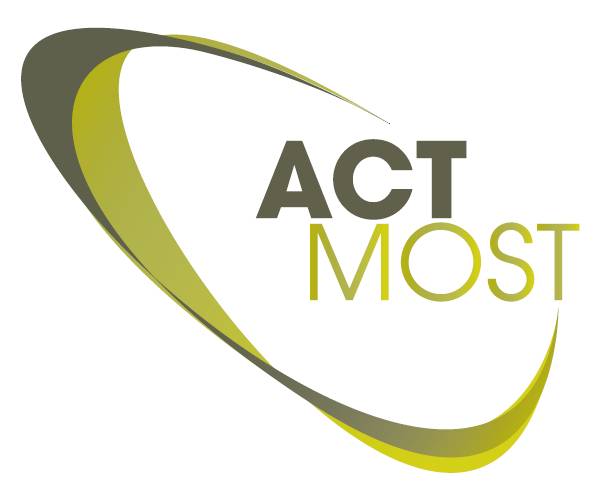 Company infoCompany infoCompany infoCompany infoCompany infoCompany infoCompany infoCompany infoCompany infoCompany infoCompany infoCompany infoCompany infoName of the company:Name of the company:Name of the company:Department :Department :Department :Website:Website:Website:Address:Address:Country:Country:Country:Country:Country:Type of company : Type of company :  SME  Large-scale company SME  Large-scale company SME  Large-scale company SME  Large-scale company SME  Large-scale company SME  Large-scale company SME  Large-scale company SME  Large-scale company SME  Large-scale company SME  Large-scale company SME  Large-scale companyType of products :Type of products :Type of products :Company contact PERSON Company contact PERSON Company contact PERSON Company contact PERSON Company contact PERSON Company contact PERSON Company contact PERSON Company contact PERSON Company contact PERSON Company contact PERSON Company contact PERSON Company contact PERSON Company contact PERSON Name of contact person:Name of contact person:Name of contact person:Name of contact person:Title:Title:Title:Title:Tel:Tel:Tel:Tel:email:email:email:email:Photo of the contact person:Photo of the contact person:Photo of the contact person:Photo of the contact person:Testimonial ( given by contact person) regarding the quality of the services : Testimonial ( given by contact person) regarding the quality of the services : Testimonial ( given by contact person) regarding the quality of the services : Testimonial ( given by contact person) regarding the quality of the services : 